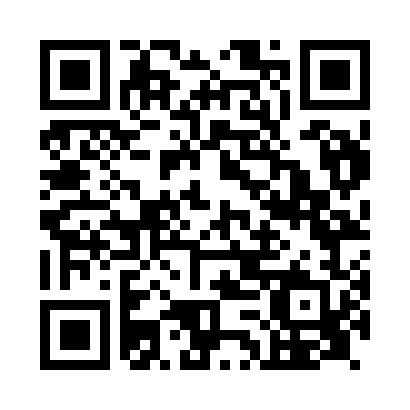 Ramadan times for Sohag, EgyptMon 11 Mar 2024 - Wed 10 Apr 2024High Latitude Method: NonePrayer Calculation Method: Egyptian General Authority of SurveyAsar Calculation Method: ShafiPrayer times provided by https://www.salahtimes.comDateDayFajrSuhurSunriseDhuhrAsrIftarMaghribIsha11Mon4:434:436:0712:033:276:006:007:1512Tue4:424:426:0612:033:276:016:017:1513Wed4:414:416:0412:033:276:016:017:1614Thu4:404:406:0312:023:276:026:027:1615Fri4:394:396:0212:023:276:026:027:1716Sat4:384:386:0112:023:276:036:037:1717Sun4:364:366:0012:013:276:036:037:1818Mon4:354:355:5912:013:276:046:047:1819Tue4:344:345:5812:013:276:046:047:1920Wed4:334:335:5712:013:276:056:057:2021Thu4:324:325:5612:003:276:056:057:2022Fri4:314:315:5512:003:276:066:067:2123Sat4:304:305:5412:003:276:066:067:2124Sun4:284:285:5311:593:276:076:077:2225Mon4:274:275:5111:593:276:076:077:2226Tue4:264:265:5011:593:276:086:087:2327Wed4:254:255:4911:593:276:086:087:2328Thu4:244:245:4811:583:276:096:097:2429Fri4:234:235:4711:583:276:096:097:2530Sat4:214:215:4611:583:276:106:107:2531Sun4:204:205:4511:573:276:106:107:261Mon4:194:195:4411:573:276:116:117:262Tue4:184:185:4311:573:266:116:117:273Wed4:174:175:4211:563:266:116:117:284Thu4:154:155:4111:563:266:126:127:285Fri4:144:145:4011:563:266:126:127:296Sat4:134:135:3911:563:266:136:137:297Sun4:124:125:3811:553:266:136:137:308Mon4:104:105:3611:553:266:146:147:319Tue4:094:095:3511:553:256:146:147:3110Wed4:084:085:3411:543:256:156:157:32